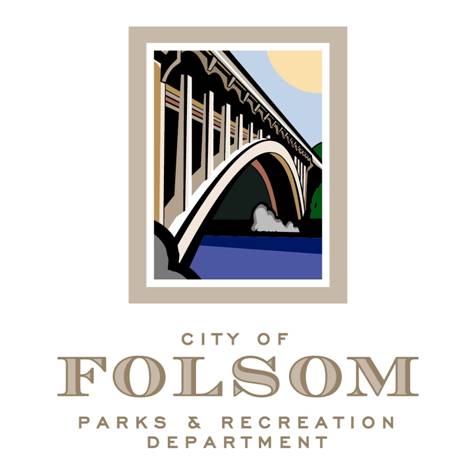 Parks and Recreation Commission – Underutilized City-Owned Properties Ad-Hoc for Zittel Family Amphitheater and Dan Russell Rodeo Arena (Second Meeting) Date:		Monday, October 3, 2022 Time:		4:00 p.m.Location: 	P&R Conference Room Agenda: Update on additional data collected Staffing costs for rentalsRevenue associated with youth sportsRevised calendar for Rodeo, Parking Lot, Fields to show open timeframesUpdate on outreach to long term renters in the PlazaAttendees:Will Kempton, ChairBrian Wallace, CommissionerMarina Leight, CommissionerLorraine Poggione, Director Daniele Taylor, Senior Management Analyst Tom Hellmann, Recreation & Community Services ManagerTim O’Shea, Facilities Manager Derik Perez, Recreation SupervisorTed O’Campo, Senior Recreation Coordinatorc: Dave Nazworth, Parks & Recreation Commission Chairperson